Refferensi :Anna Poedjiadi,1994, “ Dasar-dasar Biokimia”, Penerbit Universitas Indonesia, Karlson,P.,1979, ”Introduction to Modern Biochemistry” (Edisi ke-3) New York, Academic PressMuhammad Wirahadikusumah, 1985, “Biokimia,Metabolisme Energi,Karbohidrat dan Lipid”. Bandung:Penerbit ITBPenilaian testNon TestKeaktifan dan kerjasama antar anggota dalam diskusi kelompok menjawab soal latihanTes TertulisKebenaran dalam menyelesaikan soal latihan (Kelompok)Refferensi :Anna Poedjiadi,1994, “ Dasar-dasar Biokimia”, Penerbit Universitas Indonesia, Muhammad Wirahadikusumah, 1985, “Biokimia,Metabolisme Energi,Karbohidrat dan Lipid”. Bandung:Penerbit ITBNon TestKeaktifan dan kerjasama antar anggota dalam diskusi kelompokTes TertulisKebenaran dalam menyelesaikan soal latihan (Kelompok)Refferensi :Anna Poedjiadi,1994, “ Dasar-dasar Biokimia”, Penerbit Universitas Indonesia, Muhammad Wirahadikusumah, 1985, “Biokimia,Metabolisme Energi,Karbohidrat dan Lipid”. Bandung:Penerbit ITB	Penilaian TestNon TestKeaktifan dan kerjasama antar anggota dalam diskusi kelompokTes TertulisKebenaran dalam menyelesaikan soal latihan (Kelompok)Soal LatihanApakah asam fosfatidat mempunyai sifat memutar bidang polarisasi? Jelaskan pendapat anda.Refferensi :Anna Poedjiadi,1994, “ Dasar-dasar Biokimia”, Penerbit Universitas Indonesia, Muhammad Wirahadikusumah, 1985, “Biokimia,Metabolisme Energi,Karbohidrat dan Lipid”. Bandung:Penerbit ITB	Penilaian TestNon TestKeaktifan dan kerjasama antar anggota dalam diskusi kelompokTes TertulisKebenaran dalam menyelesaikan soal latihan (Kelompok)Refferensi :Anna Poedjiadi,1994, “ Dasar-dasar Biokimia”, Penerbit Universitas Indonesia, Muhammad Wirahadikusumah, 1985, “Biokimia,Metabolisme Energi,Karbohidrat dan Lipid”. Bandung:Penerbit ITBPenilaian :Non TestKeaktifan dan kerjasama antar anggota dalam diskusi kelompokTes TertulisKebenaran dalam menyelesaikan soal latihan (Kelompok)Refferensi :Amstrong,F.B., “Biochemistry” (Edisi ke-3), 1989,  Oxford University Press, NewYorkKarlson,P.,1979, ”Introduction to Modern Biochemistry” (Edisi ke-3) New York, Academic PressMuhammad Wirahadikusumah, 1985, “Biokimia,Metabolisme Energi,Karbohidrat dan Lipid”. Bandung:Penerbit ITBPenilaian Test: Non Test : Keaktifan dan kerjasama antar anggota dalam diskusi kelompokRefferensi :Karlson,P.,1979, ”Introduction to Modern Biochemistry” (Edisi ke-3) New York, Academic PressMuhammad Wirahadikusumah, 1985, “Biokimia,Metabolisme Energi,Karbohidrat dan Lipid”. Bandung:Penerbit ITBHarrizul Rivai, 1994. Asas Pemeriksaan Kimia, UIP. JakartaPenilaian TestNon TestKeaktifan dan kerjasama antar anggota dalam diskusi kelompokRefferensi :Anna Poedjiadi,1994, “ Dasar-dasar Biokimia”, Penerbit Universitas Indonesia, Muhammad Wirahadikusumah, 1985, “Biokimia,Metabolisme Energi,Karbohidrat dan Lipid”. Bandung:Penerbit ITBPenilaian : Non TestKeaktifan dan kerjasama antar anggota dalam diskusi kelompok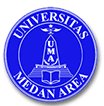 UNIVERSITAS MEDAN AREAFAKULTAS             : BIOLOGIPROGRAM STUDI  : BIOLOGIRENCANA PELAKSANAAN PERKULIAHAN (RPP)RENCANA PELAKSANAAN PERKULIAHAN (RPP)PERTEMUAN  IPERTEMUAN  IPERTEMUAN  IProgram Studi:BiologiMata Kuliah:BiokimiaKode Mata Kuliah :FBO 70024SKS:3 SKSSemester:IWaktu:2 X 150 menitDosen:Denny Akbar Tanjung, S.Si, M.SiCPMK:Mampu menjelaskan Sejarah dan Perkembangan BiokimiaSub-CPMK :Mahasiswa mampu menjelaskan  materi,sifat dan pengukuran SI dan menjawab soal Materi Ajar:Kontrak kuliah dan silabusDefinisi materi,Sifat dan Pengukuran Latihan soal perhitungan Kegiatan PerkulihananKegiatan PerkulihananKegiatan PerkulihananKegiatan PerkulihananTahap KegiatanUraian KegiatanMetodeEstimasi WaktuPendahuluanMengucapkan salam dan membuka kelas dengan doaMenjelaskan kontrak kuliah dan silabusMembagi mahasiswa  dalam kelompok- kelompok diskusi dalam satu semesterMemimpin doa Membuat kontrak kuliahMembagi kelompok1x30 menitKegiatan intiMenjelaskan pendahuluan,tujuan, Asal mula timbulnya Biokimia, Perkembangan Biokimia, Manfaat BiokimiaLatihanDiskusiCeramah  Bahas soal Tanya jawab (Diskusi)1x100 menitPenutupMemberikan tugas menyadurMenginformasikan materi berikutnyaMenutup kelas dengan doa MengumumkanMengumumkanMemimpin doa1x20 menitUNIVERSITAS MEDAN AREAFAKULTAS             : BIOLOGIPROGRAM STUDI  : BIOLOGIRENCANA PELAKSANAAN PERKULIAHAN (RPP)RENCANA PELAKSANAAN PERKULIAHAN (RPP)PERTEMUAN  II-IIIPERTEMUAN  II-IIIPERTEMUAN  II-IIIProgram Studi:BiologiMata Kuliah:BiokimiaKode Mata Kuliah :FBO 70024SKS:3 SKSSemester:IWaktu:2 X 150 menitDosen:Denny Akbar Tanjung, S.Si, M.SiCPMK:Mampu menjelaskan tentang Karbohidrat dan MetabolismenyaSub-CPMK :Mahasiswa  mampu menjelaskan tentang Karbohidrat dan Metabolismenya dan menjawab soalMateri Ajar:Pendahuluan,tujuan,Susunan Kimia, Struktur, Penggolongan karbohidrat, Metabolisme KarbohidratLatihan soalDiskusi Kegiatan PerkulihananKegiatan PerkulihananKegiatan PerkulihananKegiatan PerkulihananTahap KegiatanUraian KegiatanMetodeEstimasi WaktuPendahuluanMengucapkan salam dan membuka kelas dengan doaMemeriksa tugasReview materi pertemuan sebelumnyaMemimpin doaKoreksi tugasTanya jawab2x20 menitKegiatan intiMenjelaskan tentang Pendahuluan,tujuan,Susunan Kimia, Struktur, Penggolongan karbohidrat, Metabolisme KarbohidratTanya jawab seputar materi yang kurang jelas atau kasus yang sedang terjadi saat iniLatihan soal.CeramahTanya-jawab (Diskusi)Bahas soal2x120 menitPenutupMemberikan tugas menyadurMenginformasikan materi berikutnyaMenutup kelas dengan doa MengumumkanMengumumkanMemimpin doa2x10 menitUNIVERSITAS MEDAN AREAFAKULTAS             : BIOLOGIPROGRAM STUDI  : BIOLOGIRENCANA PELAKSANAAN PERKULIAHAN (RPP)RENCANA PELAKSANAAN PERKULIAHAN (RPP)PERTEMUAN  IV & VPERTEMUAN  IV & VPERTEMUAN  IV & VProgram Studi:BiologiMata Kuliah:BiokimiaKode Mata Kuliah :FBO 70024SKS:3 SKSSemester:IWaktu:2 X 150 menitDosen:Denny Akbar Tanjung, S.Si, M.SiCPMK:Mampu menjelaskan tentang Lipid dan MetabolismenyaSub-CPMK :Mahasiswa mampu menjelaskan tentang Lipid dan Metabolismenya dan menjawab pertanyaanMateri Ajar:Pendahuluan,tujuan , Penggolongan Lipid, Metabolisme lipid,DiskusiLatihanKegiatan PerkulihananKegiatan PerkulihananKegiatan PerkulihananKegiatan PerkulihananTahap KegiatanUraian KegiatanMetodeEstimasi WaktuPendahuluanMengucapkan salam dan membuka kelas dengan doaMemeriksa tugasReview materi sebelumnyaMemimpin doaKoreksi tugasTanya-jawab2x20 menitKegiatan intiMenjelaskan materi: Pendahuluan,tujuan,Penggolongan Lipid, Metabolisme lipid,Tanya jawab seputar materi yang kurang jelas atau kasus yang sedang terjadi saat ini. Latihan soal 1.Ceramah2.Tanya Jawab (Diskusi)3. Bahas soal2x120 menitPenutupMemberikan tugasMenginformasikan materi berikutnyaMenutup kelas dengan doa MengumumkanMengumumkanMemimpin doa2x10 menitUNIVERSITAS MEDAN AREAFAKULTAS             : BIOLOGIPROGRAM STUDI  : BIOLOGIRENCANA PELAKSANAAN PERKULIAHAN (RPP)RENCANA PELAKSANAAN PERKULIAHAN (RPP)PERTEMUAN  VI & VIIPERTEMUAN  VI & VIIPERTEMUAN  VI & VIIProgram Studi:BiologiMata Kuliah:BiokimiaKode Mata Kuliah :FBO 70024SKS:3 SKSSemester:IWaktu:2 X 150 menitDosen:Denny Akbar Tanjung, S.Si, M.SiCPMK:Mampu menjelaskan tentang Protein dan MetabolismenyaSub-CPMK :Mahasiswa Mampu menjelaskan tentang Protein dan Metabolismenya dan menjawab soalMateri Ajar:Pendahuluan,tujuan, Asam amino-asam amino,Peptida,Protein, metabolisme proteinDiskusiLatihan Kegiatan PerkulihananKegiatan PerkulihananKegiatan PerkulihananKegiatan PerkulihananTahap KegiatanUraian KegiatanMetodeEstimasi WaktuPendahuluanMengucapkan salam dan membuka kelas dengan doaMemeriksa tugasReview materi sebelumnyaMemimpin doaKoreksi tugasTanya-jawab2x20 menitKegiatan intiMenjelaskan materi : Pendahuluan,tujuan, Asam amino-asam amino,Peptida,Protein, metabolisme proteinDiskusiLatihan1.Ceramah2.Tanya Jawab (Diskusi)3. Bahas soal2x120 menitPenutupMemberikan tugasMenginformasikan materi berikutnyaMenutup kelas dengan doa MengumumkanMengumumkanMemimpin doa2x10 menitUNIVERSITAS MEDAN AREAFAKULTAS             : BIOLOGIPROGRAM STUDI  : BIOLOGIRENCANA PELAKSANAAN PERKULIAHAN (RPP)RENCANA PELAKSANAAN PERKULIAHAN (RPP)PERTEMUAN  VIII (UTS)PERTEMUAN  VIII (UTS)PERTEMUAN  VIII (UTS)Program Studi:BiologiMata Kuliah:BiokimiaKode Mata Kuliah :FBO 70024SKS:3 SKSSemester:IWaktu:1 X 60 menitDosen:Denny Akbar Tanjung, S.Si, M.SiDeskripsi:Mahasiswa mengikuti ujian tengah semester yang diselenggarakan oleh dosen pengajar matakuliah yang bersangkutan dalam mengevaluasi proses belajar mengajar selama 7 kali pertemuan dan juga untuk mengetahui serapan materi yang telah diberikan sesuai dengan silabus.Kegiatan PerkulihananKegiatan PerkulihananKegiatan PerkulihananKegiatan PerkulihananTahap KegiatanUraian KegiatanMetodeEstimasi WaktuPendahuluanBerdoaMembaca tata – tertibSyarat mengikuti ujian tengah semester.Mengisi daftar hadir keikutsertakan UTSMemimpin doaMengumumkanMengumumkanMengisi daftar hadir5 menitKegiatan intiMahasiswa mengerjakan soal UTS yang disajikan oleh dosen pengampu matakuliah.Mahasiswa mematuhi tata tertib UTSMengawasi UjianMengawasi Ujian60 menitPenutupMahasiswa mengumpulkan lembar jawaban secara tertib setelah mengikuti ujian tengah semester.Mengumpulkan berkas ujian5 menitUNIVERSITAS MEDAN AREAFAKULTAS             : BIOLOGIPROGRAM STUDI  : BIOLOGIRENCANA PELAKSANAAN PERKULIAHAN (RPP)RENCANA PELAKSANAAN PERKULIAHAN (RPP)PERTEMUAN  IX-XPERTEMUAN  IX-XPERTEMUAN  IX-XProgram Studi:BiologiMata Kuliah:BiokimiaKode Mata Kuliah :FBO 70024SKS:3 SKSSemester:IWaktu:2 X 150 menitDosen:Denny Akbar Tanjung, S.Si, M.SiCPMK:Mampu menjelaskan tentang Asam NukleatSub-CPMK :Mahasiswa mampu menjelaskan tentang Asam Nukleat dan menjawab soalMateri Ajar:Nukleotida,Nukleosida dan Definisi Asam Nukleat DiskusiBahas Soal  UTS Kegiatan PerkulihananKegiatan PerkulihananKegiatan PerkulihananKegiatan PerkulihananTahap KegiatanUraian KegiatanMetodeEstimasi WaktuPendahuluanMengucapkan salam dan membuka kelas dengan doaMengumumkan nilai UTS dan membahas soal UTSBahas kunci jawaban soal UTS1.Memimpin doa2. Membagikan hasil UTS3.Bahas kunci jawaban     soal UTS2x20 menitKegiatan intiMenjelaskan Nukleotida,Nukleosida dan Definisi Asam Nukleat DiskusiLatihan Ceramah Tanya jawab (Diskusi)Bahas soal2x120 menitPenutupMemberikan tugas Menginformasikan materi berikutnyaMenutup kelas dengan doa MengumumkanMengumumkanMemimpin doa2x10 menitUNIVERSITAS MEDAN AREAFAKULTAS             : BIOLOGIPROGRAM STUDI  : BIOLOGIRENCANA PELAKSANAAN PERKULIAHAN (RPP)RENCANA PELAKSANAAN PERKULIAHAN (RPP)PERTEMUAN  XI-XIIPERTEMUAN  XI-XIIPERTEMUAN  XI-XIIProgram Studi:BiologiMata Kuliah:BiokimiaKode Mata Kuliah :FBO 70024SKS:3 SKSSemester:IWaktu:2 X 150 menitDosen:Denny Akbar Tanjung, S.Si, M.SiCPMK:Mampu menjelaskan tentang EnzimSub-CPMK :Mahasiswa mampu menjelaskan tentang Enzim dan menjawab soalMateri Ajar:Pendahuluan,tujuan, Enzim,koenzim, tata nama,kekhasan enzim, fungsi dan cara kerja enzim, penggolongan enzimDiskusiBahas JurnalKegiatan PerkulihananKegiatan PerkulihananKegiatan PerkulihananKegiatan PerkulihananTahap KegiatanUraian KegiatanMetodeEstimasi WaktuPendahuluanMengucapkan salam dan membuka kelas dengan doa.Memeriksa tugasReview materi sebelumnyaMemimpin doaKoreksi tugas Tanya Jawab2x20 menitKegiatan intiMenjelaskan materi Pendahuluan,tujuan, Enzim,koenzim, tata nama,kekhasan enzim, fungsi dan cara kerja enzim, penggolongan enzimDiskusiBahas JurnalCeramah Tanya jawabBahas jurnal2x120 menitPenutupMemberikan tugasMenginformasikan materi berikutnyaMenutup kelas dengan doa MengumumkanMengumumkanMemimpin doa2x10 menitUNIVERSITAS MEDAN AREAFAKULTAS             : BIOLOGIPROGRAM STUDI  : BIOLOGIRENCANA PELAKSANAAN PERKULIAHAN (RPP)RENCANA PELAKSANAAN PERKULIAHAN (RPP)PERTEMUAN  XIII, XIVPERTEMUAN  XIII, XIVPERTEMUAN  XIII, XIVProgram Studi:BiologiMata Kuliah:BiokimiaKode Mata Kuliah :FBO 70024SKS:3 SKSSemester:IWaktu:2 X 150 menitDosen:Denny Akbar Tanjung, S.Si, M.SiCPMK:Mampu menjelaskan tentang Struktur dan fungsi selSub-CPMK :Mahasiswa mampu menjelaskan tentang Struktur dan fungsi selDan menjawab soalMateri Ajar:Pendahuluan,tujuan, membran sel,sitoplasma dan Inti selDiskusJurnalKegiatan PerkulihananKegiatan PerkulihananKegiatan PerkulihananKegiatan PerkulihananTahap KegiatanUraian KegiatanMetodeEstimasi WaktuPendahuluanMengucapkan salam dan membuka kelas dengan doa.Memeriksa tugasReview materi sebelumnyaMemimpin doaKoreksi tugasTanya Jawab2x10 menitKegiatan intiMenjelaskan materi Pendahuluan,tujuan, membran sel,sitoplasma dan Inti selDiskusiBahas Jurnal. CeramahTanya jawab Bahas jurnal2x120 menitPenutupMemberikan tugasMenginformasikan materi berikutnyaMenutup kelas dengan doa MengumumkanMengumumkanMemimpin doa2x20 menitUNIVERSITAS MEDAN AREAFAKULTAS             : BIOLOGIPROGRAM STUDI  : BIOLOGIRENCANA PELAKSANAAN PERKULIAHAN (RPP)RENCANA PELAKSANAAN PERKULIAHAN (RPP)PERTEMUAN  XVPERTEMUAN  XVPERTEMUAN  XVProgram Studi:BiologiMata Kuliah:BiokimiaKode Mata Kuliah :FBO 70024SKS:3 SKSSemester:IWaktu:1 X 150 menitDosen:Denny Akbar Tanjung, S.Si, M.SiCPMK:Mampu menjelaskan tentang pencernaan makananSub-CPMK :Mahasiswa mampu menjelaskan tentang pencernaan makanan dan menjawab soalMateri Ajar:Pendahuluan,tujuan, Pencernaan dalam mulut,lambung dan ususDiskusiLatihan soalKegiatan PerkulihananKegiatan PerkulihananKegiatan PerkulihananKegiatan PerkulihananTahap KegiatanUraian KegiatanMetodeEstimasi WaktuPendahuluanMengucapkan salam dan membuka kelas dengan doa.Memeriksa tugasReview materi sebelumnyaMemimpin doaKoreksi tugasTanya Jawab10 menitKegiatan intiMenjelaskan Pendahuluan,tujuan, Pencernaan dalam mulut,lambung dan ususDiskusiLatihanCeramahTanya jawab (Diskusi)Bahas soal120 menitPenutupMenutup kelas dengan doa 20 menitUNIVERSITAS MEDAN AREAFAKULTAS            : BIOLOGIPROGRAM STUDI: BIOLOGIRENCANA PELAKSANAAN PERKULIAHAN (RPP)RENCANA PELAKSANAAN PERKULIAHAN (RPP)PERTEMUAN XVI (UAS)PERTEMUAN XVI (UAS)PERTEMUAN XVI (UAS)Program Studi:BiologiMata Kuliah:BiokimiaKode Mata Kuliah :FBO 70024SKS:3 SKSSemester:IWaktu:70 menitDosen:Denny Akbar Tanjung, S.Si, M.SiDeskripsi:Mahasiswa mengikuti ujian akhir semester yang diselenggarakan oleh dosen pengajar matakuliah yang bersangkutan dalam mengevaluasi proses belajar mengajar selama 15 kali pertemuan dan juga untuk mengetahui serapan materi yang telah diberikan sesuai dengan silabus.Kegiatan PerkulihananKegiatan PerkulihananKegiatan PerkulihananKegiatan PerkulihananTahap KegiatanUraian KegiatanMetodeEstimasi WaktuPendahuluanBerdoaMembaca tata – tertibSyarat mengikuti ujian tengah semester.Mengisi daftar hadir keikutsertakan UASMemimpin doaMengumumkanMengumumkanMengisi daftar hadir5 menitKegiatan intiMahasiswa mengerjakan soal UAS yang disajikan oleh dosen pengampu matakuliah.Mahasiswa mematuhi tata tertib UASMengawasi UjianMengawasi Ujian60 menitPenutupMahasiswa mengumpulkan lembar jawaban secara tertib setelah mengikuti ujian tengah semester.Mengumpulkan berkas ujian5 menit